04.02.2022  										          №  135О принятии решения о наличии потребности в использовании в 2022 году некоммерческим частным социальным учреждением «Развитие» частично не использованных по состоянию  на 1 января 2022 года остатков субсидии, предоставленной из бюджета муниципального образования «Колпашевский район» в 2021 году на развитие и обеспечение деятельности бизнес-инкубатора Колпашевского района производственного и офисного назначенияВ соответствии с пунктом 5 Порядка принятия главными распорядителями средств бюджета муниципального образования «Колпашевский район» решений о наличии потребности в не использованных в отчётном финансовом году остатках субсидий, в том числе грантов в форме субсидий, предоставленных юридическим лицам (за исключением субсидий государственным (муниципальным) учреждениям), индивидуальным предпринимателям, а также физическим лицам - производителям товаров, работ, услуг на финансовое обеспечение затрат в связи с производством (реализацией) товаров, выполнением работ, оказанием услуг, утверждённого постановлением Администрации Колпашевского района от 16.08.2021 № 990, заявлением некоммерческого частного социального учреждения «Развитие» от 14.01.2022 № 24-0122/221. Принять решение о наличии потребности в использовании в 2022 году некоммерческим частным социальным учреждением «Развитие» частично не использованных по состоянию  на 1 января 2022 года остатков субсидии, предоставленной из бюджета муниципального образования «Колпашевский район» в 2021 году на развитие и обеспечение деятельности бизнес-инкубатора Колпашевского района производственного и офисного назначения, в сумме 5833 (Пять тысяч восемьсот тридцать три) рубля 42 копейки согласно приложению к настоящему распоряжению.2. Установить, что остатки субсидии в сумме 5833 (Пять тысяч восемьсот тридцать три) рубля 42 копейки, указанные в пункте 1 настоящего распоряжения, подлежат использованию некоммерческим частным социальным учреждением «Развитие» в 2022 году на финансовое обеспечение затрат  по оплате коммунальных услуг (электроснабжение, обращение с твёрдыми коммунальными отходами), услуг связи, возникших в 2021 году.3. Установить, что частично не использованные  некоммерческим частным социальным учреждением «Развитие» по состоянию  на 1 января 2022 года остатки субсидии, предоставленной из бюджета муниципального образования «Колпашевский район» в 2021 году на развитие и обеспечение деятельности бизнес-инкубатора Колпашевского района производственного и офисного назначения, подлежат возврату в бюджет муниципального образования «Колпашевский район» в сумме 247121 (Двести сорок семь тысяч сто двадцать один) рубль 21 копейка в порядке и сроки, установленные постановлением Администрации Колпашевского района от 19.06.2018 № 543 «Об утверждении порядка предоставления субсидии на развитие и обеспечение деятельности бизнес-инкубатора Колпашевского района производственного и офисного назначения».4. Направить настоящее постановление некоммерческому частному социальному учреждению «Развитие» в течение трех рабочих дней с даты его подписания.5. Настоящее постановление вступает в силу с даты его подписания.6. Опубликовать настоящее постановление в Ведомостях органов местного самоуправления и разместить на официальном сайте органов местного самоуправления муниципального образования «Колпашевский район». Глава района									А.Ф.МедныхТ.Д.Ушакова5 02 21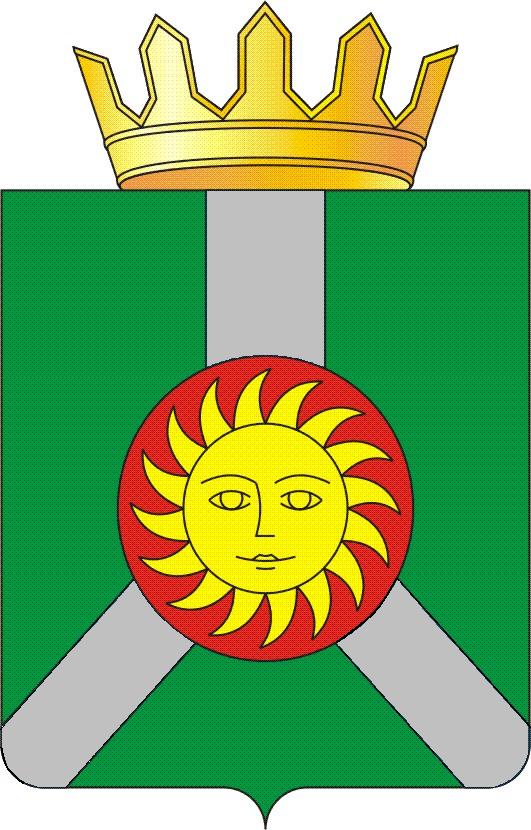 АДМИНИСТРАЦИЯ  КОЛПАШЕВСКОГО РАЙОНА ТОМСКОЙ ОБЛАСТИПОСТАНОВЛЕНИЕАДМИНИСТРАЦИЯ  КОЛПАШЕВСКОГО РАЙОНА ТОМСКОЙ ОБЛАСТИПОСТАНОВЛЕНИЕАДМИНИСТРАЦИЯ  КОЛПАШЕВСКОГО РАЙОНА ТОМСКОЙ ОБЛАСТИПОСТАНОВЛЕНИЕПриложениек постановлению Администрации Колпашевского района от 04.02.2022 № 135Сведения
об остатках субсидий, в том числе грантов в форме субсидий, предоставленных юридическим лицам (за исключением субсидий государственным (муниципальным) учреждениям), индивидуальным предпринимателям, а также физическим лицам - производителям товаров, работ, услуг в целях финансового обеспечения затрат в связи с производством (реализацией) товаров, выполнением работ, оказанием услугНаименование главного распорядителя бюджетных средств:  Администрация Колпашевского районаНаименование субсидии: Развитие и обеспечение деятельности бизнес-инкубатора Колпашевского района производственного и офисного назначения КБК субсидии:    КФСР: 0412                              КЦСР: 4400140050                              КВР: 633* Сумма указывается до копеек после запятой.Руководитель главного распорядителя бюджетных средств   _________________                   А.Ф.Медных                                                                                                                                          Подпись                   Фамилия, имя, отчество (последнее - при наличии)Исполнитель _________________                     Г.А.Цюприк                                        Подпись                   Фамилия, имя, отчество (последнее - при наличии)телефон            5 37 30